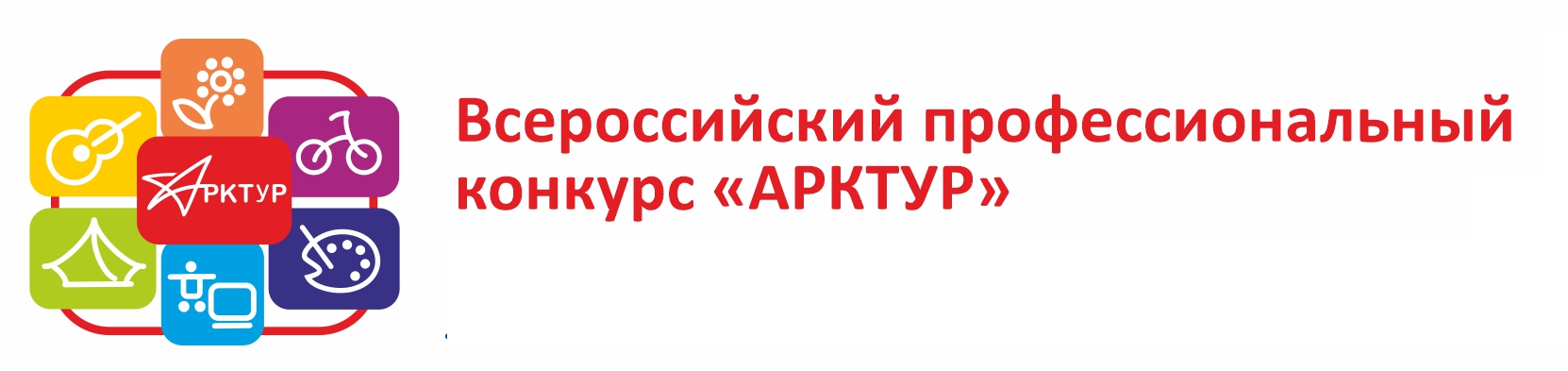 НОМИНАЦИЯ «Педагогический работник, реализующий дополнительные общеобразовательные общеразвивающие и предпрофессиональные программы».ЛАУРЕАТЫ№ п/пФИОСубъект РФАбзалов Олег ДуфаровичХанты-Мансийский Автономный округ - Югра АОАртемьева Оксана АнатольевнаКраснодарский крайВальянова  Людмила Николаевна Красноярский крайГаврилюк Алексей ВладимировичКурская облЕгоров Константин КонстантиновичМосква гЕлисеева Мария АнатольевнаСамарская облЕршова Инесса ВячеславовнаОрловская облЗуб Елена Николаевна Новосибирская облЛитвиненко Оксана ЛеонидовнаСамарская облМатросова Надежда АлександровнаКалужская облМоскаленко Надежда АлексеевнаСанкт-Петербург гМосковченко Анна Анатольевна, Республика КрымНадежкин Виталий СергеевичНовосибирская облНауянис Элена ЗигмасовнаКабардино-Балкарская РеспПискунова Ольга ВладимировнаМосковская облРусина Рипсимэ ВагановнаПензенская облСавельев Михаил ИльичЧелябинская облСпиридонов Игорь ИгоревичОмская облТымчишина Наталья СергеевнаОмская облШумаков Антон АндреевичОренбургская обл